Zestaw pierścieni uszczelniających do rozdzielaczy powietrza FFS-V4OROpakowanie jednostkowe: 5 szt.Asortyment: K
Numer artykułu: 0055.0895Producent: MAICO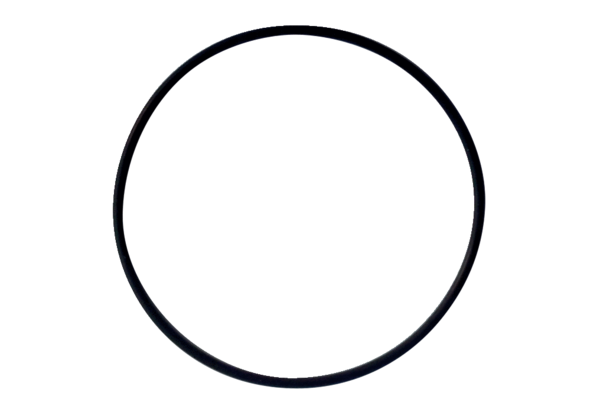 